뉴스를 통해 본 기부 트렌드(2012년 2/4분기)2012년 4월-7월 간 중앙지/인터넷 매체 등의 뉴스에서 ‘기부’와 ‘나눔’의 키워드로 검색된 기사들을 정리하여 보았습니다. 어떤 활동들이 많았는지, 혹은 언론이 어떤 내용에 관심을 많이 갖는지 한 번 검토해 보았습니다. 여러 매체에서 다루어진 동일한 내용은 하나로만 쳐도 100개가 넘습니다. 첨부 파일로 기사 전체를 보실 수 있습니다.키워드 – 나눔(2012. 04~2012. 06)< 공익에도 기여하고 기업적 이윤구조도 만드는 사회적 기업 >새마을운동, 바르게살기운동, 자유총연맹 등 단체들과 함께 물주기 운동 펼쳐[아시아경제 박종일 기자]성북구(구청장 김영배)는 지속되는 가뭄으로 인한 피해가 도심까지 이어지고 있어 지선과 이면도로 가로수, 한뼘공원 식물, 각종 녹지대 등에 물을 주는 ‘도시나무 살리기 물나눔 운동’을 추진한다다음은 2008년부터 인터넷을 통해 도움이 필요한 제주이웃의 사연을 받아 후원하는 참여형 지역공헌사업 '인터넷하는 돌하르방'을 진행하고 있으며, 제주에 위치한 자회사 다음서비스는 독거노인을 위한 모금, 김장담그기 등의 자원봉사 활동을 펼치고 있다.http://www.jemin.com/news/articleView.html?idxno=289708함께하는 사랑밭, KB국민은행과 강화도 집수리 나눔활동 진행http://pr.hankyung.com/newsRead.php?no=634105SK텔레콤, 상품구매도 하고 기부도 하는 ‘나눔초콜릿’ 캠페인 진행T멤버십 고객 전용 공동구매 서비스 ‘초콜릿’ 판매수익금 UNICEF ‘Schools for Asia’ 프로젝트 지원 
‘100원의 기적’ 프로그램 참여로 별도의 물품 구매 없이 기부 가능2012년 06월 21일 -- SK텔레콤(대표이사 사장 하성민, www.sktelecom.com)은 자사의 T멤버십 고객 전용 공동구매 서비스 ‘초콜릿’을 통해 상품구매도 하고 기부도 하는 ‘나눔초콜릿’ 캠페인을 내달 13일까지 진행한다고 밝혔다. 
고객이 ‘초콜릿’ 웹사이트(tchoco.sktmembership.co.kr)나 ‘T멤버십’ 앱에서 ‘나눔초콜릿’ 상품을 구매하면 수익금 전액이 자동 적립되며, 적립된 금액은 UNICEF에 전달돼 교육환경이 열악한 아시아 지역의 어린이들을 지원하는 ‘Schools for Asia’ 프로젝트에 사용된다. http://pr.hankyung.com/newsRead.php?no=632685포스코건설·해양경찰청, 섬마을 문화나눔 봉사최종수정 2012.06.18 11:17기사입력 2012.06.18 11:17'설렘'을 주제로 열린 이날 행사는 지리·문화적으로 소외된 섬마을 주민들이 문화혜택을 누릴 수 있도록 하고 직원들의 특기와 재능을 기부하는 ‘문화 나눔’을 확산하기 위해 마련됐다.NH금융지주의 일원으로 '농번기 농촌 일손 돕기', '1사 1촌 농촌 봉사활동', '농가 수해 복구' 등 농협의 기본 정신에 입각한 봉사활동 뿐 아니라 헌혈, 연탄기부 등 NH농협금융지주 내의 자회사와 연계한 사회 공헌 활동을 펼치고 있다.<시민 그리고 이웃과 함께하는 지자체 주도의 나눔활동>서귀포시 관계자는 “푸드마켓은 식품을 무료로 기부받아 어려운 이웃들에게 실질적인 도움을 줄 수 있는 봉사”라며 “여분의 식품을 함께 나누려는 도움이 꼭 필요하다”고 말했다.부산시, “시민 나눔운동 부산 꿈나무 행복더하기에 참여하세요”2012년 06월 19일 -- 부산시는 시민의 나눔문화 확산 및 기업의 사회공헌을 활성화하고 저소득가정 소외아동에 대한 교육·문화프로그램을 지원하고자 지난 5월 1일부터 ‘부산 꿈나무 행복더하기 캠페인’을 추진하고 있으며 6월 18일까지 9,000여 명의 시민이 참여, 약 9,600만원의 기금을 조성했다고 밝혔다. http://www.newswire.co.kr/newsRead.php?no=632011&ected=여수, 어려운 이웃 나눔 실천 ‘명진한마음봉사회’ 출범명진한마음봉사회는 앞으로 어려운 이웃ㆍ사회복지시설 봉사활동 및 지원사업과 장학사업, 여수사랑 실천을 위한 사업 등 다양한 봉사활동을 전개할 계획이다.http://www.gwangnam.co.kr/news/news_view.htm?idxno=2012070109382152050서울시, 광화문광장에서 ‘재활용 나눔장터’ 운영대표 재사용자선가게 5개 단체 및 재활용 분야 사회적 기업이 함께 만들어 2012년 06월 21일 -- 서울의 중심, 광화문광장에서 6.23(토)에 재활용 나눔장터가 열린다.성북구 세 번째 '나눔의 거리' 탄생‘나눔의 거리’ 지정은 서울디딤돌사업 일환으로 지정 구역 내 상점 학원 기업체 등이 자율적으로 물품이나 서비스를 지역 내 저소득 주민들에게 제공하며 나눔공동체를 이뤄 나가는 사업이다. 성북구는 이번 나눔의 거리 선포식을 계기로 나눔문화에 대한 공감대가 확산되길 기대한다며 올 하반기에는 길음로 나눔의 거리 조성을 추진하는 등 나눔문화 정착에 계속 힘쓰겠다고 밝혔다.http://www.asiae.co.kr/news/view.htm?idxno=2012062616100652123중            구 ,         음               식                    나         눔                 봉      사          단                              활           동             개         시- 오월드에서 나눔과 섬김의 장 마련 -대전 중구(구청장 박용갑)는 26일 관내 정신시설 그룹홈 장애우 38명과 함께 오-월드에서 체험활동을 겸한 음식나눔 봉사행사를 실시했다. 이날 행사는 지난달 16일 발족한 “중구사랑! 음식나눔 봉사단” 활동 일환으로 실시됐다.구는 앞으로도 식품관련 영업주로 구성된 “중구사랑! 음식나눔 봉사단”을 중심으로 음식나눔「네크워크」를 구성하여 관내 소외·취약계층에게 작은 나눔을 통해 사랑 운동실천과 나눔문화 확산으로 더불어 사는 중구 구현에 앞장설 계획이라고 밝혔다http://www.dtnews24.com/news/articleView.html?idxno=108349용산구, 해설이 있는 '사랑과 나눔 콘서트' 열어용산구(구청장 성장현)가 27일 오후 7시30분 용산아트홀 대극장 미르에서 '해설이 있는 사랑과 나눔 콘서트'를 개최한다.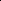 번 콘서트에서는 앙상블 '공간'이 연주하는 바하 비발디 차이코프스키 드보르작 등 주옥같은 명곡을 쉬운 해설과 함께 들려준다.광주시, ‘빛고을 희망 1004 나눔한마당’ 연합봉사 실시(광주=뉴스와이어) 2012년 06월 26일 -- 광주시와 광주사회복지협의회, 1004전문지역사회봉사단이 지난 4월에 이어 26일 하루동안 북구 태령동 일대 자연부락에서 올해 들어 두번째 ‘빛고을희망1004나눔한마당’ 연합봉사를 실시했다. http://www.newswire.co.kr/newsRead.php?no=633930&ected=성북구가 가뭄으로 인한 피해를 줄이기 위해서 가로수, 공원 식물 등에 물주기 운동을 추진한다.
성북구는 '도시나무 살리기 물나눔 운동'을 추진해 소방차 등 급수차를 동원해 가뭄피해 지역에 물을주고, 구민들이 인근 녹지대에 자발적으로 물을 줄 수 있도록 홍보하는 등 물나눔 운동을 추진한다고 25일 밝혔다.새마을운동, 바르게살기운동, 자유총연맹 등 단체들과 함께 물주기 운동 펼쳐성북구(구청장 김영배)는 지속되는 가뭄으로 인한 피해가 도심까지 이어지고 있어 지선과 이면도로 가로수, 한뼘공원 식물, 각종 녹지대 등에 물을 주는 ‘도시나무 살리기 물나눔 운동’을 추진한다7년을 이어온 감동·나눔의 선율http://www.sentv.co.kr/news/view/626237년을 이어온 감동·나눔의 선율, 아름다운재단 ‘나눔’의 연주가 1호, 윤효간 피아니스트키워드-기부(2012. 04~2012. 06)< 사회적 기업의 기부 >차가운 건출물을 통한 나온 따듯함 대주중공업, 인천 동구에 60억 상당 부지 기부대주중공업㈜이 60억원 상당의 땅을 인천시 동구에 기부했다.26일 동구에 따르면 대주중공업은 송림동 11-104 등 2필지, 5천2㎡(1천513평)를 구민 복리 증진을 위해 써달라며 구에 기부했다.http://www.yonhapnews.co.kr/economy/2012/06/26/0302000000AKR20120626146500065.HTML화장품 사면 기부가 저절로… 어린이 도서관 지을 수 있어요기업의 사회공헌_ 메리케이의 '핑크 드림 도서관'화장품 브랜드 메리케이는 제품 판매 수익금의 일부를 사회에 환원해 어려운 상황에 처한 여성과 어린이를 돕고 있다. 35개국에서 진행 중인 다양한 사회공헌 캠페인 중 특히 주목받고 있는 어린이 도서관 후원 프로그램을 소개한다.http://danmee.chosun.com/site/data/html_dir/2012/06/25/2012062501742.html재능기부로 소외아동 보듬는다신한카드, 도서지원 `아름인도서관사업`… 직원 봉사활동도신한카드(사장 이재우)는 `따뜻한 금융'의 일환으로 추진중인 아름人 도서관사업에 시설 및 도서의 지원을 넘어서 직원들의 재능기부 활동을 활발하게 진행하고 있다. 16일에는 포천시 신읍동의 `효도공부방지역아동센터'에서 외벽에 벽화를 그리는 봉사활동을 실시했다. http://www.dt.co.kr/contents.html?article_no=2012061802012069741002<학생기부 > 전형적인 농촌지역인 홍성군 구항면에 위치한 구항초등학교가 동문 및 학부모들의 아름다운 교육기부로 활력이 넘치는 아름다운 학교로 새롭게 변모하고 있다.
구항초 총동창회는 올해 후배사랑 장학기금으로 3000만 원의 장학금을 기부하고 후배들의 방과후 학교 지도를 위해 피아노 4대(시가 520만 원)를 구입해 학교에 기부했다.건국대 면역학 수업 학생들, 아름다운 ‘헌혈기부’ 화제수업듣고 헌혈 소중함 깨달아 헌혈증 30장 기증으로 종강, 20대 백혈병 환자 살리는 데 쓰여(서울=뉴스와이어) 2012년 06월 26일 -- 지난 22일 오후 서울 광진구 능동로 건국대병원 지하2층 사회사업팀에 대학생들이 찾아왔다. 한 학생이 가방에서 한 줌 가득 꺼낸 것은 헌혈증 30장. 강리라(건국대 미생물공학과 4) 학생은 “이번 학기 면역학 수업을 같이 들은 학생들이 헌혈의 소중함을 알게 돼 모은 헌혈증인데 경제적 어려움을 겪는 암 환자나 혈액암 환자를 위해 쓰였으면 좋겠다”고 말했다. http://www.newswire.co.kr/newsRead.php?no=633673&ected=< 스 마 트  기 부 >스 마  트  폰    시  민  기 부   ,    노  숙  인  들  을    ' 소   셜   미   디   어   무  브  ' 로   이 끈다빅이슈코리아, 더 빅 스마트 캠페인 진행서울특별시, BCPF 콘텐츠학교, 미디어교육연구소가 공동주최하는 이 사업은 소외계층 중 하나인 홈리스(노숙인)에게 시민들로부터 기증받은 스마트폰을 무료로 나눠줘, 노숙인들로 하여금 소셜미디어(SNS)를 이용해 자활을 도모하고 세상과 소통할 수 있는 기회를 제공하려는 취지로 기획됐습니다. http://www.ohmynews.com/NWS_Web/view/at_pg.aspx?CNTN_CD=A0001751432&PAGE_CD=12삼성 스마트TV가 여는 스마트한 기부 문화삼성전자가 한빛 맹학교 학생들을 후원할 수 있는 '인사이트전(insight展)' 스마트TV 앱을 출시하며, 스마트한 기부 문화를 열었다'인사이트전'은 '마음의 눈으로 담은 세상을 함께 느껴요'라는 주제로 지난 3월 6일부터 11일까지 서울 청담동 유아트 스페이스에서 시각 장애를 가진 한빛 맹학교 학생들이 카메라를 통해 자신의 세계를 표현하고 세상과 소통할 수 있는 기회를 갖는 자리였다. http://www.thegamenews.com/138729< 지자체 >지자체 주도 ‘재능기부의 진화’산사태 예방에서 아파트 부실 시공 방지까지 자발적 참여경기 지역에서 활동하는 건축사 827명이 소규모 건축물을 무료로 감리해 주는 ‘재능기부’를 통해 30억원이 넘는 기부 효과를 거뒀다. 경기도의 권유로 ‘건축물 품질 무한돌봄 서비스’에 나선 이들은 지난해 5월부터 지난해 말까지 3844개 건축물을 감리해 34억 5000만원(건당 감리비용 90만원 추산)의 재능기부 효과를 얻었다. 준공 전 부실시공 여부를 미리 확인해 주기 때문에 건물주 호응이 높다. 도시 지역에서는 연면적 100㎡ 이하 건축물의 경우 감리를 안 받아도 되기 때문에 부실시공 시비가 적지 않았다. 이춘표 경기도 주택정책과장은 “전국에서 처음으로 도입한 이 서비스는 감리를 받지 않아도 되는 소규모 건물의 부실 시공을 막기 위해 지역 건축사가 재능기부를 통해 품질 관리를 하도록 한 제도”라며 “도내 29개 시·군의 건축사들이 자발적으로 참여하는 등 열기가 뜨겁다.”고 말했다. 올 연말까지 1만 100여건, 100억원에 달하는 재능기부 활동을 펼칠 계획이다.http://www.seoul.co.kr/news/newsView.php?id=20120629014002&spage=1은평구, 자원 절약 위한 나눔장터 열어최종수정 2012.06.18 08:5223일 은평문화예술회관 앞마당서 '은평구민 나눔장터' 개장[아시아경제 박종일 기자]은평구(구청장 김우영)는 23일 자원 및 에너지 절약과 나눔문화 확산을 위해 은평문화예술회관 앞마당에서 '은평구민 나눔장터'를 개장한다"영수증 모아 굶는 아동 돕고 형편 어려운 학생에 의료지원"
530개 기관과 660여 프로그램 운영
콘텐츠·자원·봉사·재능 등 나눔 봉사
#물건을 사고 받는 영수증들이 모여 밥을 굶는 아이들에 소중한 한끼의 식사가 되고 있다. 
광주시교육청이 진행하고 있는 '지역사회와 학교의 행복한 동행 광주교육기부'의 일환인 '애들아! 밥먹자' 캠페인을 통하면 가능하다.http://www.moodeungilbo.co.kr/read.php3?no=391654&read_temp=20120619&section=1대구시-시교육청, 교육기부 선포식 연다

http://www.idaegu.co.kr/new_gisa.html?uid=250497&part=soc대구시와 시교육청은 20일 시교육청 대강당에서 시장, 시의회의장, 교육위원, 교육감 및 교육장, 직속기관장, 대학총장, 언론사 대표 등 500여명이 참석한 가운데 ‘교육기부 선포식’을 갖는다.
이날 선포식은 지역사회의 교육을 책임지고 있는 유관기관이 보유중인 인적·물적 자원을 지역학생에게 기부, 미래의 창의적 인재를 육성하기 위해서다.
선포식에는 시교육청, 지역교육청 등에서 추진해 온 교육기부 내용을 소개하고, 지역기관 및 단체 등 교육공동체 모두가 힘을 합쳐 학생 교육에 동참할 때 대구교육이 한 단계 업그레이드 할 수 있다는 메시지를 전달할 예정이다.강남구 지식기부단 발족 2012-06-26강남구청장이 26일 오후 대치2문화센터에서 열린 ‘지식기부단 발대식’에서 국민연금공단, 중앙대학교, 한국과학창의재단, 한국자원봉사협의회 , 강남교육지원청 대표와 함께 지역 발전을 위한 지식(재능)기부제 구축 협약을 체결했다.전형적인 농촌지역인 홍성군 구항면에 위치한 구항초등학교가 동문 및 학부모들의 아름다운 교육기부로 활력이 넘치는 아름다운 학교로 새롭게 변모하고 있다.

구항초 총동창회는 올해 후배사랑 장학기금으로 3000만 원의 장학금을 기부하고 후배들의 방과후 학교 지도를 위해 피아노 4대(시가 520만 원)를 구입해 학교에 기부했다.< 학생들의 열정이 담긴 기부 > "1km에 100원씩 기부, 말라리아 퇴치 모기장 후원" http://baram.khan.co.kr/khan_art_view.html?artid=201206202116022&code=810601여름방학을 맞아 전국의 대학생들이 국토대장정을 나선가운데 색다른 국토대장정에 나선 대학생들이 있어 화제다. 
한남대가 총학생회 주관으로 114명의 학생들이 6월 20일(수)부터 28일(목)까지 8박 9일 일정으로 아프리카를 위한 국토대장정에 나선다고 밝혔다. 
아프리카를 위한 국토대장정이란 참가학생 114명이 단순 걷기에서 그치지 않고 '말라리아'로 귀중한 생명을 잃고 있는 아프리카를 돕기 위한 'UN 아프리카 말라리아 퇴치 모기장보내기 기금조성‘을 위한 특별한 국토대장정이다. 
이를 위해 참가학생 1명이 1km에 100원씩 기부하며, 114명이 130km를 모두 완주했을 경우 약 150만원의 금액이 모인다. 여기에 학교의 후원금 까지 보태져 모두 250만원 상당의 기부금을 조성한다는 계획이다. < 스타들의 기부 > 난민특사 졸리, 시리아 난민에 10만弗 기부유엔 난민최고대표사무소(UNHCR) 특사인 할리우드 스타 안젤리나 졸리가 시리아 난민들을 위해 10만 달러를 기부했다.20일 제네바에 본부를 둔 UNHCR에 따르면 졸리는 세계 난민의 날을 맞아 내전으로 비화 중인 시리아 사태로 인해 국외 탈출 난민이 대량으로 발생하는 상황을 개선하는 데 힘을 보태기 위해 기부금을 쾌척했다.졸리는 유튜브로 중계된 메시지를 통해 "난민 문제를 해결하는 것은 정치적일 뿐만아니라 인도주의적 과제"라며 "국제사회는 분쟁을 방지하는 동시에 분쟁 발생시 이를 신속하게 해결하도록 노력해야 한다"고 말했다.http://www.yonhapnews.co.kr/entertainment/2012/06/21/1103000000AKR20120621000700088.HTML?template=5231달샤벳 디자이너 변신, 청바지계의 패셔니스타 '수익금기부'달샤벳은 미국 LA에 본사를 둔 레이븐 데님의 아시아 최초 게스트 디자이너로 활동한다. 달샤벳은 지난 15일 레이븐 데님과 계약을 체결해 게스트 디자이너가 됐으며, 해당 수익금은 달샤벳이 지정한 자선 활동 단체 등에 기부될 예정이다. http://tvdaily.mk.co.kr/read.php3?aid=1340024445344201010소유진 목소리 기부, MBC 나눔특집 내레이션 참여유진은 지난 17일 자신의 트위터에 "MBC 나눔특집 '우리는 하나, 천사들의 합창' 18일 오후 5시1004명의 아이들의 따듯한 감동 내일 방송으로 꼭 확인하세요! 나는 내레이션 목소리 기부. 기분 좋아"라는 글과 함께 내레이션 중인 사진 한 장을 게재했다. http://www.tvreport.co.kr/cindex.php?c=news&m=newsview&idx=237168인피니트, 홈리스 위한 재능기부 나선다2012-06-25 15:48인피니트는 오는 7월에 창간 2주년을 맞이하는 ‘빅이슈’의 재능기부에 동참하게 됐다. 이는 홈리스의 자활을 돕는 잡지로 전 세계 10개국 14개 종이 발행되고 있다. 잡지 판매가격 3000원 중 1600원은 홈리스 판매원의 직접 수입이 되고, 나머지 1400원은 자립지원 비용으로 사용된다. 이효리, 24일 반려동물용품 바자회…수익금 기부http://sports.donga.com/3/02/20120621/47197640/3가수 이효리(사진)가 반려동물용품 바자회를 연다.

이효리는 24일 오후 2시 서울 동대문역사문화공원에서 바자회를 열고 중고 반려동물 용품, 참가자들의 기증품을 특별 판매한다.
최근 에세이 ‘가까이-효리와 순심이가 시작하는 이야기’를 내고 인세 전액을 동물보호시민단체 카라(KARA)에 기부하는 등 동물보호 활동에 나서온 이효리가 책을 출간한 기념으로 마련한 자리다.한류스타 장서희, 유기견 돕기에 ‘재능기부’ 배우 장서희가 유기견 돕기에 팔을 걷어붙인다.
장서희는 연예인들의 재능 기부가 이어지고 있는 가운데 최근 ‘유기견 돕기 캠페인’의 일환으로 한 여성잡지의 표지촬영에 나섰다." 나 눔 의   기 업   철 학     부   터   배 워 요 "다음 인턴 사원, 중증장애우들과 '설레는 나들이' 진행NH농협證, '나눔 경영'으로 다양한 사회 공헌 앞장서입력 : 2012-06-22 오전 11:00:00포스코 광양제철소, 나눔의 토요일 봉사매실따기봉사, 전기공사, 가야산, 배알도해수욕장 환경정화, 장애우 목욕봉사, 여수 엑스포 견학안내여분의 음식·생필품, 이웃과 함께 나눠요서귀포시 ‘행복나눔’ 푸드마켓, 지원 절학 교 사  랑  교육  기 부 로  꽃  피 다홍성 구 항  초 동문  ·학부모  장학금  등  전달<  2 / 4분기  활 발  했 던  교 육기 부  >광   주    시   교    육    청,    교   육   기    부     활     발입력시간 : 2012. 06.19. 00:00학교사랑  교육  기부로  꽃피다홍성 구항초 동문·학부모 장학금 등 전달2012. 06.18(월) 22:00